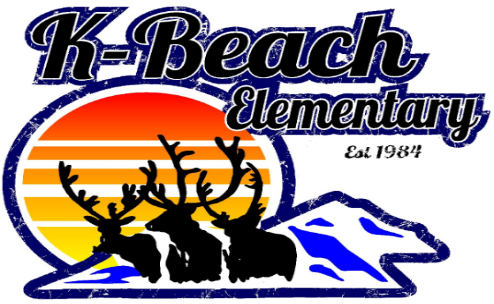 The mission of the Kenai Peninsula Borough School District is to empower all learners to positively shape their futures.AGENDATimePresentation1:25 to 3:00Turn Key:  Flexible Learning Conference